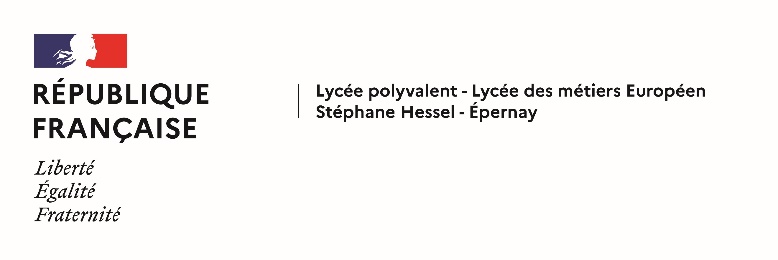 MARCHE A PROCEDURE ADAPTEEPassé en application du code de la commande publiqueOFFRE VALANT ACTE D’ENGAGEMENTJe soussigné (nom, prénom) :       Agissant au nom et pour le compte de : (Intitulé complet et forme juridique de la société)Domicilié : N° de téléphone :E-mail : Ayant son siège social à :(Adresse complète et n° de téléphone)- n° d’identité d’entreprise (SIRET) : - code d’activité économique principale (APE) : MARCHE : Achat véhicule électrique utilitaire neuf – RC/CCP n°3/2023 – LOT N° 11°) M’engage, conformément aux stipulations du présent document, à traiter avec le lycée selon les modalités du règlement à la consultation et à exécuter les prestations aux prix proposés pour la période du 20 février 2023 au 20 mai 2023.2°) Affirme sous peine de résiliation de plein droit du marché, ou de sa mise en régie, à mes torts exclusifs, ou aux torts exclusifs de la société pour laquelle j’interviens, que je ne tombe pas ou que ladite société ne tombe pas sous le coup de l’interdiction découlant de l’article 50 modifié de la loi n° 52-401 du 14 avril 1952. 3°) Demande que l’administration règle les sommes dues au titre du présent marché en faisant porter le montant au crédit du compte suivant :Bénéficiaire :Etablissement tenant le compte du bénéficiaire :JOINDRE UN RIBN° IBAN : BIC      : A                     ,        le  Le candidat,	 Nom :Signature (précédée de la mention “ Lu et approuvé ”) et cachet de la société